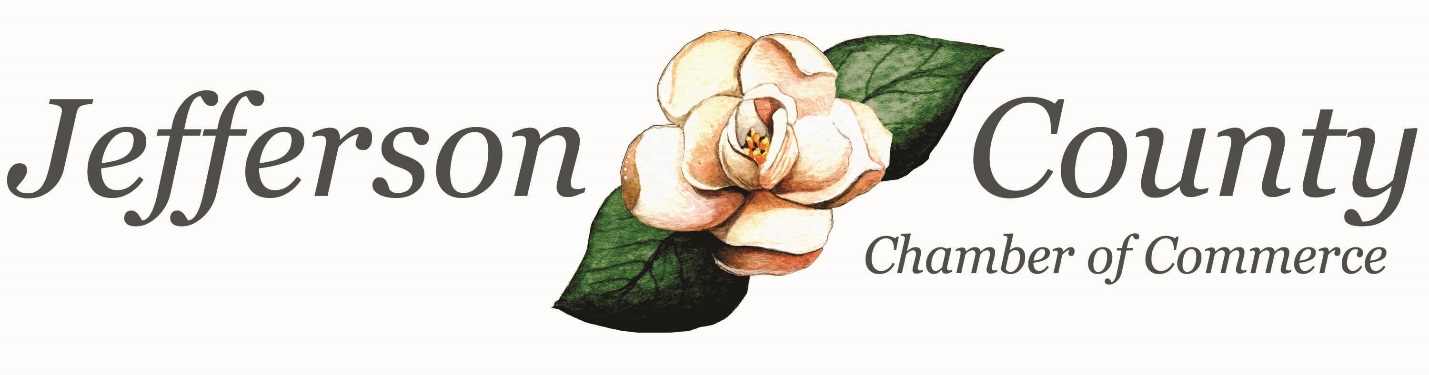 2019 Annual ReportJefferson County Chamber of CommerceNovember 19, 2019All –Has it really been 2 ½ years I’ve been at the Chamber? I’m thankful for the Chamber’s amazing community partners, active members and a board that supports the Chamber in all its efforts. December 2019 will mark the completion of Chamber Board Chair Rosie Burge’s term in office. Parish Howard will fill the role of Chair for 2020-2021. Thank you, Rosie, for your hard work and dedication to the Chamber! The board works diligently throughout the year and the Chamber is more effective because of this group of individuals! A full list of board members and the businesses they represent is listed within this report. 2019 has been a year of connectivity and resources! What an impact we are having on this community! It has been an event-packed year and one I hope you’ll enjoy reviewing within the pages of this report. Programming & Events2019 included a New Orleans themed Casino Night, STAR Student Luncheon, Business Builder Series, Resource Expo and another outdoor Annual Meeting! Proceeds from Casino Night, the Chamber’s annual fundraiser, are placed directly back into the community through our programming and events.The Chamber hosted several new events in 2019 including a Resource Expo. Twelve local and regional vendors set up displays showcasing their services. Chamber and community members attended and learned how these services can help their business. The Chamber also partnered with the Small Business Development Center for a Customer Service Workshop. This engaging and interactive workshop included a local panel, role-play and allowed in-depth conversation about customer service. Another new event in 2019? How about a Professional Headshot Session? This complimentary service was provided by one of our very own Chamber members. Another? Talk and Tacos. This networking event allowed for great conversations between Chamber members. Operating HighlightsWithin its Business Builder Series, the Chamber provided information, connectivity and resources in various elements of the business world – fraud, digital marketing, conflict management, cybersecurity and financial literacy. Our Human Resources Roundtable met quarterly, building a network of like-minded professionals who face similar tasks and challenges, albeit through varying businesses. The Chamber also updated its membership management software to streamline your registration process and allow for not only online registration but also online payments. Included in the new software is the Member Information Center, a member-only portal where members can post company information, specials, update contact information and more! So, What’s Next?2020 is filled with vision and opportunity! There are several series of luncheons planned to give you more of an in-depth view of topics important to your business. Want to better understand your membership benefits? Join us for Membership 101! Want an app for your iPhone or android to keep up with happenings at the Chamber? One will be available for you. The Census is April 1, 2020! The Chamber is partnering with the Complete Count Committee to aid in this effort. Youth Leadership Jefferson County will also kick-off in the spring! Of course, our foundational events like the STAR Student Luncheon, Casino Night, County Budget Luncheon, First Friday Coffees, Annual Meeting and Legislative Breakfast will remain. What an impact we are having on this community! Looking forward to 2020 and providing just what you need to better your business and your community! Kindest regards, Amy HowardPresident Jefferson County Chamber of CommerceOur MissionTo pursue those activities which create and support a business environment conducive to enhancing the prosperity of the commercial, industrial, residential and retail elements of Jefferson County in order to advance a civic, economic, cultural and social betterment for and through our members.Who Are Our Members?The Small Business category comprises our professional services, restaurants and retail. Small businesses are defined as employing 500 or less.  Although our industries are small businesses, they are listed separately for the purpose of this report. Chamber Details Our 2019 programs & events were attended by 1000+ attendees!5 Business Builder Lunch & LearnsFraud • Digital Marketing • Conflict Management • Financial Literacy • Cybersecurity Annual County Budget Lunch & Learn	Presented by County Administrator Adam Brett	Resource Expo12 Vendors Sharing Information with Our CommunityLegislative BreakfastSenator Jesse Stone• Representative Mack Jackson • Representative Brian Prince STAR Student BanquetCounty STAR Student – Cole May • County STAR Teacher – Valerie RobersonCustomer Service WorkshopIn partnership with SBDCProfessional Headshot SessionChamber members were able to obtain professional, complementary headshots Annual MeetingLive Music • Food • Drink • Annual Report  Casino NightA Night in New Orleans • Chamber’s Annual Fundraiser3 HR Roundtables@ Jefferson Energy Cooperative – Employee Engagement • @ Gatherings – Dept. of Labor Services • @ Fulghum Industries – Financial Literacy Community Shred DayIn partnership with Queensborough National Bank & Trust Company and Jefferson Hospital3 Hours of Shredding = 4800 lbs Shredded2 First Friday CoffeesNetworking Opportunity for Chamber MembersTalk & TacosNetworking opportunity at El Centenario Mexican Bar & Grill9 Ribbon CuttingsABC Women’s Clinic • Pineland TelCo • Whitestone Transportation • Louisville Community Food Pantry • Jefferson Hospital Wrens Rehabilitation Clinic • Fraser Roofing • Team Universe Cheer • Felicia’s Hot Wings & More • Broad Street Books  Youth Leadership Jefferson CountyIntroducing our Youth to Jefferson County industry, local governmental agencies and fine-tuning soft skills. Our second Youth Leadership Jefferson County students graduated in March 2019.Leadership JeffersonTwelve participants diving into the County’s government and industry while strengthening leadership skills.Casino Night$5,080.95 raised & reinvested in our community to fund Chamber programs & events!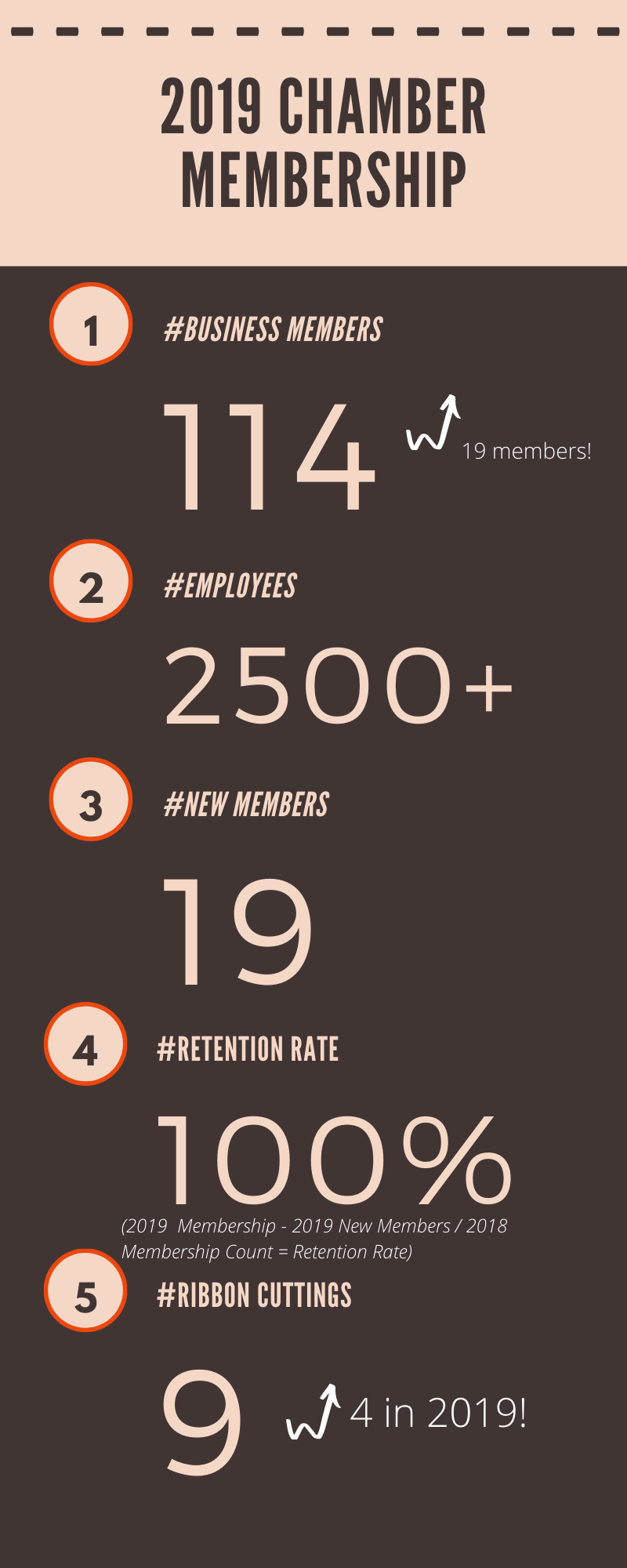 Chamber of Commerce Partners Here’s a sample of some community partners the Chamber worked with in 2019!2019 Executive Board of DirectorsRosie Burge, ChairmanBartow Community ClubParish Howard, Vice-ChairmanThe News and FarmerBrent Dye, SecretaryIntegrated Healthcare ResourcesRic Miller, TreasurerFirst State BankMatt Hodges, Past-PresidentOconee Fall Line Technical College2019 Board of DirectorsRandi Beckworth, Mulberry and MagnoliaTesie Bowles, Queensborough National Bank and Trust Company Chris Chaffinch, Thomas Jefferson AcademySam Dasher, Jefferson County Board of EducationAmber Dowdy, Thomas Jefferson AcademyJessica Guy, Jefferson HospitalTammy Hodges, Jefferson County High SchoolDavid Kelly, GA PowerCharles Mathis, Jefferson Energy CooperativeRob Swan, Battle Lumber Company2019 Chairman’s Circle SponsorsQueensborough National Bank and Trust CompanyFirst State BankBattle Lumber CompanyRhodes MurphyFulghum IndustriesJefferson Energy CooperativeThis group sponsored ALL 2019 Chamber events.Gold SponsorsPineland Telephone CooperativeSponsored Business Builder SeriesMagnolia SponsorsJefferson County Rotary ClubLouisville Kiwanis ClubSponsored the STAR Student LuncheonGeorgia PowerSponsored Resource ExpoSponsored Leadership JeffersonZoom TelComSponsored County Budget Lunch & LearnChamber sponsors are committed to providing support for community and business success. Sponsoring Chamber events and programs provides your business publicity and brand recognition at Chamber events while building lasting relationships and allowing you to give back to the community.2019 Chamber Members2019 New Chamber MembersWrens Chapel AME ChurchFree Fountain Group, LLCEl Centenario Mexican GrillPSP GroupSweet Tee’s Monogram BoutiquePringle PhotographyCommunity Service Board of Middle GeorgiaBlackmon OutfittersChurch of St. Mary MagdaleneFraser Roofing, LLCWhitestone TransportationJulian FoleyJC Auction and LiquidationTeam Universe CheerWadley Family DentalBusy Bee #2CSRA Better Business BureauTaylor Funeral HomeThe Communication CoachLee LewisDon & Stephanie BrayHuddle House – WrensFelicia’s Hot Wings and MoreElliott Davis, LLCZora’s PlaceBroad Street BooksMeybohm Real EstateComplete Count Committee Ogeechee Crossing Park CommitteeOne-StopPSP GroupQueensboroughRegion 7 GACCE ExecutivesSHIPS for YouthSmall Business Development CenterThe News and FarmerThomas Jefferson AcademyWPEHAbbot and Murphy, P.C.ABC Women's ClinicAgGeorgia Farm CreditAP & Judy JonesAugusta Career CenterAvera Industrial SupplyB&H Land & TimberBargeron Insurance Agency, IncBartow Community ClubBattle Lumber CompanyBEST Office SolutionsBethany Farms Bed & BreakfastBeThere Computer ServicesBetter Business BureauBlackmon OutfittersBroad Street BooksBusy Bee #2Carver Elementary SchoolCentenario Mexican GrillCity of LouisvilleCity of WadleyCity of WrensCoastal Processing, LLCComfort Creek Nursing & Rehab Community Health Care Systems, IncComm. Service Board of Middle GaCooper Machine Company, IncCountry FinancialDairy QueenDeer Ridge Farms, IncDelta Termite & Pest Control, IncDemocratic Party of Jefferson CountyDirect Furniture OutletDon & Stephanie BrayDurant Property RentalElliott DavisFarmers Home FurnitureFelicia's Hot Wings and MoreFirst State BankFraser Roofing, LLCFree Fountain Group, LLCFulghum Industries, Inc.G. Ben Turnipseed EngineersGA PowerGatherings on BroadGiesbrecht HVAC IncHead Capital AdvisorsHome Fresh BistroHuddle House LouisvilleIntegrated Healthcare ResourcesJays Ace HardwareJefferson Co. Auction & LiquidationJefferson County Board of Edu.Jefferson County High SchoolJefferson County Historical SocietyJefferson County Library SystemJefferson County Rotary ClubJefferson Energy CooperativeJefferson HospitalJet Food Stores of Georgia, IncJulian FoleyKamin, LLCLA Brett & Sons, IncLee LewisLouisville AcademyLouisville AR Presbyterian ChurchLouisville Finance CompanyLouisville Food PantryMB Jones Oil Company, IncMcDonaldsMeybohm Real EstateMulberry and MagnoliaNew Way Christian ChurchNorth Jefferson Family YOconee Fall Line Technical CollegePeachtree Plaza of LouisvillePEV Invest. dba Wrens Huddle HousePringle PhotographyProducers PeanutPruitt Health - Old CapitolPSP GroupQueensborough National Bank and Trust CompanyRachels Machine and Fabrication, IncRandi's Flowers and GiftsRhodes Murphy Income Tax ServiceRoger & Rosie BurgeRollin's Landscape Company, Inc.Shepherd Community Blood CenterSHIPS for Youth / Family ConnectionsSomething WonderfulSt. Mary Magdalene Episcopal ChurchState Farm Insurance AgencyState Farm Insurance AgencySwan PharmacySweet Tee's Monogram BoutiqueTaylor Funeral HomeTeam Universe Cheer LouisvilleThe Arts Guild of Jefferson CountyThe Communication CoachThe Guest House on AcademyThe Louisville Garden ClubThe News and FarmerThiele Kaolin CompanyThomas Jefferson AcademyTrevathan GoatTwisted SistersWadley Family DentalWasden Realty, IncWhitestone Transportation, LLCWPEHWrens Chapel AME ChurchYeomans & Associates Agency, IncZoom Telcom LLCZora's Place, LLC